Exploring quadratic functions (7.1)Follow the instructions laid out in this worksheet and post your answers in a blog post. Use www.desmos.com to answer the questions below. 
Due: Wednesday Sept 26th 
Title: Exploring quadratic functions
Categorize: Math 11
Tag: quadratics, pahlevanluFind and write the definition of a quadratic function in words you understand. (use your textbook, google, etc)A polynomial function in one or more variables in which the highest-degree term is of the second degree. Give an example of a quadratic function y=3x2+8x-5Give an example of a function that is NOT a quadratic. y=8x-5Go to desmos.com and type in the following function: 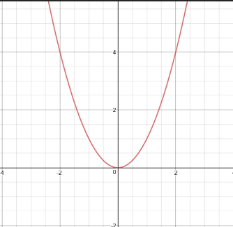 Desmos will give you the option of adding “sliders” for  or all. Click all. This will allow you to change the values of  to see how the graph changes. Start with slider values . Describe any symmetry you notice. The lines are symmetrical, they both have the same amount of room on each side of the y axis Keep b = c = 0. Change the value of :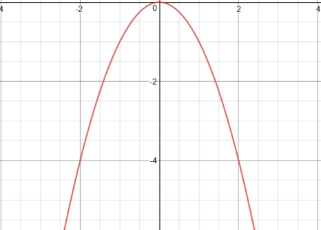 Does the graph open up or open down? Opens upDoes the graph have a maximum point or minimum point?Maximum pointDoes the graph open up or open down? Opens downDoes the graph have a maximum point or minimum point?Minimum point Is the graph narrow or wide?Widens Is the graph narrow or wideNarrowsWe call the maximum or minimum point  of a quadratic function the vertex. Complete the following statements:When  is positive, the vertex is a minimumWhen  is negative, the vertex is a maximumLet  and constant. Use the slider to change the value of Describe how the graph changes as changes.The bottom of the parabola moves up and down the y axisRoots are the solutions to the quadratic equation.  The roots are found by looking at where the curve crosses the x axis (x-intercepts).Adjust the sliders for a, b and c so you can get a curve that just touches the x axis (y=0).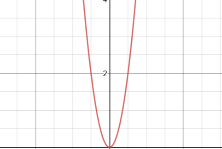               Equation: ____y=8x2+0x + 0___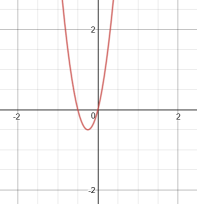 This quadratic equation has ONE solution.Adjust the sliders so you can get the roots of 0 and -1                Equation: _____y=8x2+4x+0                    _This quadratic equation has TWO solutions.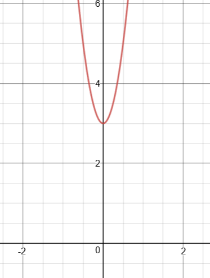 Adjust the sliders so that the curve does NOT cross the x-axis.              Equation:  ______y=8x2+0x+3________When the curve does NOT cross the x-axis, there are NO REAL solutions for this equation.